MATT KENSETH WINS NEW HAMPSHIRE 301 FOR SECOND SPRINT CUP SERIES VICTORY OF THE SEASONWiley X®-Sponsored Driver Gains Lead With 44 Laps to Go, Holds On Through Wrecks, Cautions and Restarts to Strengthen His Championship RunWith 44 laps to go around New Hampshire Motor Speedway’s 1.058-mile oval, Wiley X®-sponsored driver Matt Kenseth took the lead from Martin Truex, Jr., then survived a rash of crashes, cautions and re-starts to hold on for victory in July 17’s New Hampshire 301.  The NASCAR Sprint Cup Series win was Kenseth’s second of the season and locked him into eighth place in the current 2016 Sprint Cup Championship point standings.In a race that was fraught with challenges over the final 30 or so laps, Kenseth was able to stay out front and out of trouble.  He credited his team and crew chief Jason Ratcliff for giving him the car he needed to prevail.  As the victor Sunday, Kenseth enjoyed more than the glory and sense of accomplishment that comes with beating the world’s best drivers — he also got to claim the unique fresh lobster trophy that goes to race winners at this New England track.  This is something he’s becoming accustomed to, as this latest trip to New Hampshire Motor Speedway’s victory lane was the third of Kenseth’s career and his second in a row at this track.  He won a Chase for the Sprint Cup playoff race there last fall.“Matt has had a great season so far with two wins and a string of solid performances,” said Wiley X Co-Owner and avid NASCAR fan Myles Freeman, Jr.  “All of us at Wiley X will be rooting for him and the rest of our sponsored drivers as they battle for the Sprint Cup championship crown,” added Freeman.Speaking of other Wiley X-sponsored drivers, they provided equally impressive performances in the New Hampshire 301, and continued to show why they are considered the best in the sport.  Tony Stewart took 2nd Place, Joey Logano finished in 3rd and Kevin Harvick® was right behind in 4th, giving “Team Wiley X” a dominating 1-4 finish in this challenging and highly competitive race.Given their strong performances in 2016, it’s no surprise that Wiley X-sponsored drivers are also dominating the Sprint Cup Point Standings so far.  After Sunday’s race, Wiley X currently has four drivers in the Top 10:  Kevin Harvick® in 1st, Carl Edwards in 4th, Joey Logano in 5th and Matt Kenseth in 8th.  With a Sprint Cup Series win earlier this season, Tony Stewart also automatically qualifies for the upcoming championship “playoffs.”These and other NASCAR superstars rely on the crystal clear vision and Absolute Premium Protection Wiley X eyewear delivers, both on the track and off.  Every adult sunglass style made by Wiley X meets ANSI Z87.1 High Velocity and High Mass Impact Safety Standards for true OSHA-rated vision protection.  Several models also meet U.S. military MIL-PRF-32432 (GL) standards for ballistic eye protection, a key reason why the company is a long-time provider of vision protection gear to the U.S. military, law enforcement and other tactical users. To follow the excitement and racing action of Wiley X sponsored drivers race towards the championship crown in 2016 — or learn more about Wiley X’s complete line of advanced eyewear products providing wearers with Absolute Premium Protection — visit www.wileyx.com.  Or contact Wiley X at 7800 Patterson Pass Road, Livermore, CA 94550  Telephone: (800) 776-7842. Editor’s Note:  For hi-res images and releases, please visit our online Press Room at www.full-throttlecommunications.com.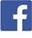 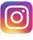 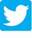 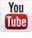 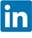 